ESTRUCTURA DEL CONTENIDO DE LOS INFORMES DE AVANCE E INFORME FINAL Los informes deberán realizarse teniendo en cuenta la Norma APA 6ta edición. Cada informe deberá enviarse al correo electrónico del docente según calendario de práctica. La entrega oportuna dentro de las fechas establecidas y la asistencia a las reuniones de práctica serán tenidas en cuenta en la calificación de cada una de las notas del proceso de prácticas. Al finalizar la práctica, todos los informes realizados deberán ser entregados en un CD al docente.PRIMER INFORMEEl primer informe se entregará para la fecha del primer previo y deberá incluir:PortadaContraportadaResumen EjecutivoTabla de ContenidoTabla de FigurasTabla de TablasTabla AnexosIntroducción1. ESTUDIO ORGANIZACIONAL DE LA EMPRESA O UNIDAD RECEPTORARazón socialObjeto socialDelimitación espacial: Ubicación física de la empresa, sucursales y demás. Tamaño de la empresa, constitución de la empresa, sector económico al que pertenece. Direccionamiento estratégico: Misión, visión, valores corporativos, políticas, estrategia organizacional.Mapa de procesos: Misionales, estratégicos y de apoyo.Estructura organizacional: Descripción de la estructura y organigrama. Cantidad de empleados. Descripción de departamentos o áreas que componen a la empresa. En este punto se debe mencionar quién es el jefe inmediato, su cargo, funciones y perfil profesional.Cultura y clima organizacional.Productos o servicios que ofrece.ProveedoresClientesComposición y análisis financiero de la empresa. (Siempre y cuando la empresa esté dispuesta a facilitar la información). 2. DESCRIPCIÓN DEL CARGO Y FUNCIONES O ACTIVIDADES A DESEMPEÑAR EN LA PRÁCTICA PROFESIONALÁrea o departamento al que perteneceCargo desempeñadoJefe inmediatoObjetivos del cargoCompetencias y funciones o actividades del cargoHerramientas físicas, tecnológicas, entre otras para desarrollar las funciones asignadasHorario de trabajo3. META, SEGUIMIENTO Y MEDICIÓN DE LA PRÁCTICA PROFESIONALMeta de realizar la práctica profesional: ¿Qué espera alcanzar con el desarrollo de la misma? Indicadores: Pueden ser de cumplimiento, eficacia, entre otros… según las funciones y actividades a desarrollar en la práctica. Deberán presentar los primeros resultados de los indicadores formulados a la fecha de entrega del primer informe. Los indicadores deberán tener la estructura de:Nombre del indicadorTipo de indicadorFormula del indicadorRango mayor de cumplimiento (100%) y rango menor de cumplimiento (este rango o meta es establecido por el estudiante, puede estar entre un 70% a 99%) Si no se logra el rango menor, no habrá cumplimiento o eficacia en la medición.Frecuencia de mediciónFecha de mediciónCronograma para planeación de actividades. Es bueno que desde el inicio de la práctica lo empiecen a trabajar con el jefe inmediato y el docente dado que con el cronograma se organizará el trabajo de las 16 semanas de práctica. Algunos ejemplos de cronograma, dependiendo las actividades a realizar, son: Ejemplo 1: Para actividades rutinarias. Solo deberán entregar en el primer informe el avance hasta la fecha de entrega. Ejemplo 2: Para proyectos que no incluyen actividades rutinarias. Deben presentar en el primer informe el cronograma proyectado a 16 semanas y el avance del cronograma a fecha de entrega del primer informe.  4. CONCLUSIONES5. REFERENCIAS BIBLIOGRÁFICASANEXOSSEGUNDO INFORMESe presentará para la fecha del segundo previo y su contenido será:PortadaContraportadaResumen EjecutivoTabla de ContenidoTabla de FigurasTabla de TablasTabla AnexosIntroducción1. ESTUDIO DEL MERCADO DONDE SE ENCUENTRA LA EMPRESAOfertaDemandaPreciosDiamante de Michael Porter:Estrategia, estructura y rivalidad empresarialCondiciones de la demandaSectores conexos y de apoyoCondiciones de los factoresGobiernoOportunidades o factores casuales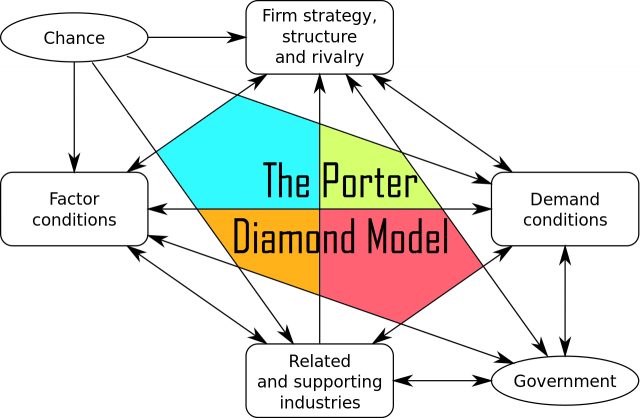 Figura 1. Diamante según modelo de Michael Porter.Fuente: CEUPE, (s.f.)Tendencias y oportunidadesOtras variables2. ANÁLISIS EXTERNO DE LA EMPRESA MEDIANTE UNA MATRIZ PESTELVariables políticasVariables económicasVariables socialesVariables tecnológicasVariables ecológicasVariables legalesAnálisis o conclusión.3. SEGUIMIENTO Y MEDICIÓN DE LA PRÁCTICA PROFESIONALIndicadores: Deberán presentar los segundos resultados de los indicadores a la fecha de entrega del segundo informe. Cronograma de actividades: Se deberá indicar el avance en cumplimiento del cronograma a fecha de entrega del segundo informe.4. CONCLUSIONES5. REFERENCIAS BIBLIOGRÁFICASANEXOSTERCERA NOTALa tercera nota se acordará con el docente – asesor académico y puede consistir en: Alguna consultoría, modelo de negocio o innovación, manuales de procesos, gestión de bases de datos, informe o aporte en gestión de procesos a la empresa; lo anterior entendiéndose como un valor agregado. Cuando la empresa ya cuente con los procesos internos establecidos y no se requiera dejar ningún valor agregado, el estudiante deberá realizar un ensayo con evidencias sobre la realización de la práctica u otra alternativa que considere el docente. Deberá entregarse en la fecha establecida para la tercera nota. INFORME FINALDeberá entregarse en la fecha establecida para los exámenes finales. Con el informe final se deberán entregar todos los formatos que certifiquen la evaluación, terminación y certificación (acreditación) del período de práctica profesional. Su estructura será: PortadaContraportadaResumen EjecutivoTabla de ContenidoTabla de FigurasTabla de TablasTabla AnexosIntroducción1. ANÁLISIS INTERNO DE LA EMPRESA MEDIANTE LA CADENA DE VALOR DE MICHAEL PORTERActividades primariasLogística de entrada o proveeduríaLogística de producción u operacionesLogística de salida o distribuciónMercadeo y comercialización Servicio postventa o seguimiento al cliente Actividades de apoyoInfraestructura organizacionalGestión de recursos humanosDesarrollo o adquisición tecnológicaAdquisiciones de soporteMargen que constituye la generación de valor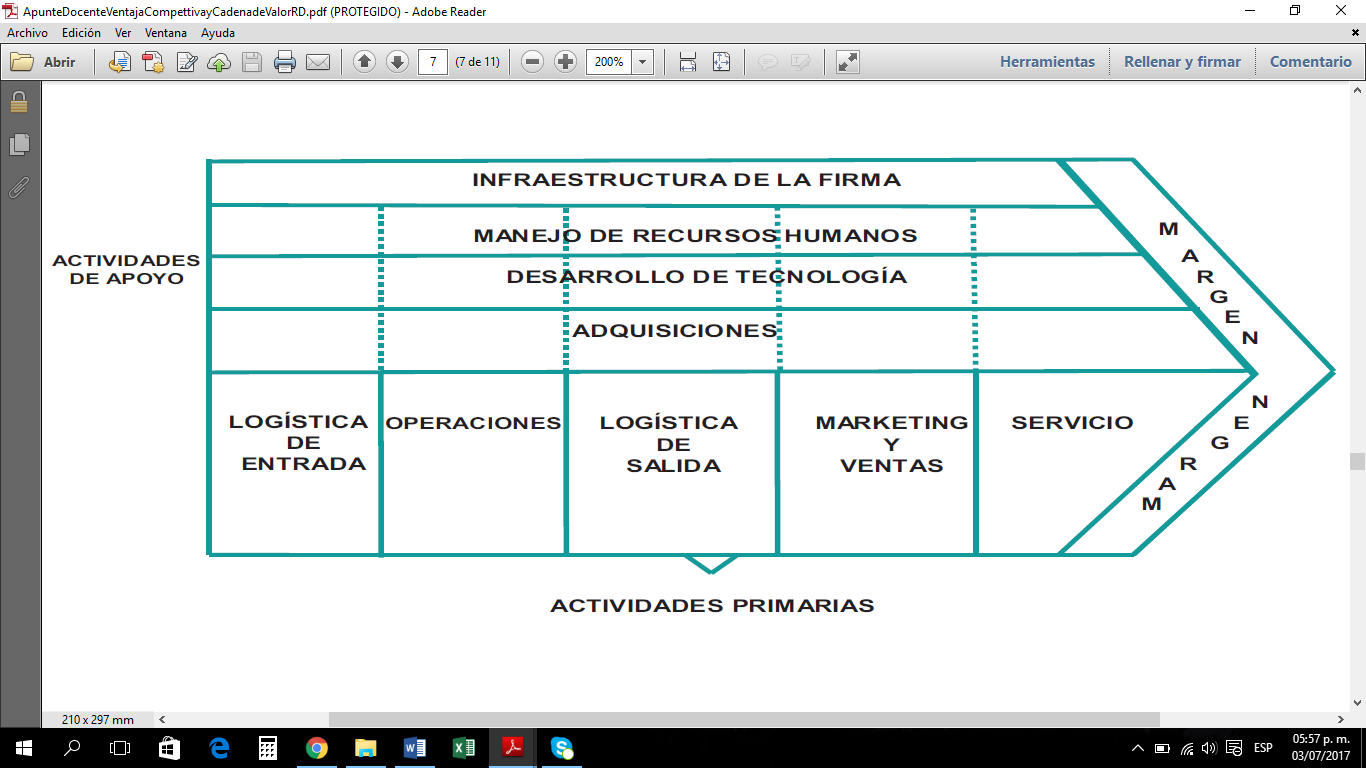 Figura 2 Concepto de Cadena de Valor de Michael PorterFuente: Devoto (2011). Pontificia Universidad Católica de Valparaíso.2. CONTRIBUCIÓN DE LA PRÁCTICA A LA FORMACIÓN PROFESIONALConocimientos aplicadosConocimientos adquiridos y reforzadosRetos que se superaron Aspectos por mejorarAspectos de los que no tenía conocimiento desde su formación académica y cree que deberían verse antes de ir a la práctica.3. APORTE DEL PRACTICANTE A LA EMPRESAAplicación de conocimientosDesarrollo de actividades para el buen desempeño de la empresaMejoras realizadasInconvenientes presentados y solucionadosEstrategias u oportunidades de mejoramiento para el cargo, área y/o empresa.4. SEGUIMIENTO Y MEDICIÓN DE LA PRÁCTICA PROFESIONALIndicadores: Deberán presentar los resultados finales de los indicadores. Cronograma de actividades: Se deberá indicar el cumplimiento total del cronograma.5. CONCLUSIONES6. RECOMENDACIONES7. REFERENCIAS BIBLIOGRÁFICASANEXOSSemana 1Actividades a desarrollarSemana 2Semana 3Semana 4Semana 5Semana 6Semana 7Semana 8Semana 9Semana 10Semana 11Semana 12Semana 13Semana 14Semana 15Semana 16ACTIVIDADESMES 1MES 1MES 1MES 1MES 2MES 2MES 2MES 2PRIMER AVANCEMES 3MES 3MES 3MES 3MES 4MES 4MES 4MES 4SEGUNDO AVANCEINFORME FINALACTIVIDADESSEMANA 1ªSEMANA 2ªSEMANA 3ªSEMANA 4ªSEMANA 5ªSEMANA 6ªSEMANA 7ªSEMANA 8ªPRIMER AVANCESEMANA 9ªSEMANA 10ªSEMANA 11ªSEMANA 12ªSEMANA 13ªSEMANA 14ªSEMANA 15ªSEMANA 16ªSEGUNDO AVANCEINFORME FINAL1PRIMER AVANCESEGUNDO AVANCEINFORME FINAL1PRIMER AVANCESEGUNDO AVANCEINFORME FINAL2PRIMER AVANCESEGUNDO AVANCEINFORME FINAL2PRIMER AVANCESEGUNDO AVANCEINFORME FINAL3PRIMER AVANCESEGUNDO AVANCEINFORME FINAL3PRIMER AVANCESEGUNDO AVANCEINFORME FINAL3PRIMER AVANCESEGUNDO AVANCEINFORME FINAL4PRIMER AVANCESEGUNDO AVANCEINFORME FINAL4PRIMER AVANCESEGUNDO AVANCEINFORME FINAL5PRIMER AVANCESEGUNDO AVANCEINFORME FINAL5PRIMER AVANCESEGUNDO AVANCEINFORME FINAL5PRIMER AVANCESEGUNDO AVANCEINFORME FINAL